ΕΛΛΗΝΙΚΗ ΔΗΜΟΚΡΑΤΙΑ                                                                  Καλλιθέα: 6/2/2023ΝΟΜΟΣ  ΑΤΤΙΚΗΣΔΗΜΟΣ ΚΑΛΛΙΘΕΑΣ                                                                          Αριθ. Πρωτ :    6204     ΔΙΕΥΘΥΝΣΗ   : ΚΟΙΝΩΝΙΚΗΣ ΠΟΛΙΤΙΚΗΣΓΡΑΦΕΊΟ ΑΝ/ΤΡΙΑΣ ΠΡΟΙΣΤΑΜΕΝΗΣ ΔΙΕΥΘΥΝΣΗΣ									Π Ρ Ο Σ                                                       ΤΗΛΕΦΩΝΟ   : 2132101253                                                Τον κ. Πρόεδρο του Δ.Σ. Καλλιθέας             EMAIL	          : f.theodosopoulou@kallithea.gr                                                                                                                           ΘΕΜA : Τροποποίηση της με αρ. 532/2018 Απόφασης του ΔΣ Καλλιθέας με θέμα «Έγκριση του σχεδίου Προγραμματικής Σύμβασης με το ΝΠΔΔ υπό την επωνυμία Οργανισμός Παιδικής Αγωγής και Άθλησης «Γιάννης Γάλλος», για την υποβολή πρότασης στο ΠΕΠ «Αττική» 2014-2020, με τίτλο «Ανάπτυξη-Αναβάθμιση Στοχευμένων Κοινωνικών Υποδομών και Δομών Υγείας», ορισμός εκπροσώπου του Δήμου και γραμματέα, με τους αναπληρωτές τους , στην Κοινή Επιτροπή Παρακολούθησης της σύμβασης αυτής και εξουσιοδότηση του Δημάρχου όπως υπογράψει τη σύμβαση αυτή», ως προς το α’ σκέλος ήτοι την έγκριση τροποποιημένου σχεδίου Προγραμματικής Σύμβασης μεταξύ των άνωθεν αναφερόμενων μερών και ακόλουθη εξουσιοδότηση του Δημάρχου προς υπογραφή της, για διαχειριστικούς λόγους που αφορούν την υλοποίηση της Πράξης με κωδικό ΟΠΣ 5030054 στο Επιχειρησιακό Πρόγραμμα «Αττική 2014-2020» στο πλαίσιο του άξονα προτεραιότητας 10-Ανάπτυξη –Αναβάθμιση Στοχευμένων Κοινωνικών Υποδομών και Υποδομών Υγείας και τίτλο ««Επέκταση-Αναβάθμιση Υποδομών στις οποίες παρέχονται Κ.Υ. του Δήμου Καλλιθέας»  Παρακαλούμε, κατά την προσεχή συνεδρίαση του Δημοτικού Συμβουλίου, να  συμπεριλάβετε και το θέμα που αφορά:Την τροποποίηση της με αρ. 532/2018 Απόφασης του ΔΣ Καλλιθέας με θέμα «Έγκριση του σχεδίου Προγραμματικής Σύμβασης με το ΝΠΔΔ υπό την επωνυμία Οργανισμός Παιδικής Αγωγής και Άθλησης «Γιάννης Γάλλος», για την υποβολή πρότασης στο ΠΕΠ «Αττική» 2014-2020, με τίτλο «Ανάπτυξη-Αναβάθμιση Στοχευμένων Κοινωνικών Υποδομών και Δομών Υγείας», ορισμός εκπροσώπου του Δήμου και γραμματέα, με τους αναπληρωτές τους , στην Κοινή Επιτροπή Παρακολούθησης της σύμβασης αυτής και εξουσιοδότηση του Δημάρχου όπως υπογράψει τη σύμβαση αυτή», ως προς το α΄σκέλος ήτοι την έγκριση τροποποιημένου σχεδίου Προγραμματικής Σύμβασης μεταξύ των άνωθεν αναφερόμενων μερών και ακόλουθη εξουσιοδότηση του Δημάρχου προς υπογραφή της, για διαχειριστικούς λόγους που αφορούν την υλοποίηση της Πράξης με κωδικό ΟΠΣ 5030054 στο Επιχειρησιακό Πρόγραμμα «Αττική 2014-2020» στο πλαίσιο του άξονα προτεραιότητας 10-Ανάπτυξη –Αναβάθμιση Στοχευμένων Κοινωνικών Υποδομών και Υποδομών Υγείας και τίτλο ««Επέκταση-Αναβάθμιση Υποδομών στις οποίες παρέχονται Κ.Υ. του Δήμου Καλλιθέας» Συγκεκριμένα κατόπιν της με αρ. πρωτ. 1162/23-04-2020 (ΑΔΑ ΨΙΓΠ7Λ7-Γ6Ψ) Απόφασης Ένταξης της Πράξης «Επέκταση-Αναβάθμιση Υποδομών, στις οποίες παρέχονται Κοινωνικές υπηρεσίες του Δήμου Καλλιθέας» με κωδικό ΟΠΣ 5030054 στο Επιχειρησιακό Πρόγραμμα «Αττική 2014-2020» στο πλαίσιο του άξονα προτεραιότητας 10-Ανάπτυξη –Αναβάθμιση Στοχευμένων Κοινωνικών Υποδομών και Υποδομών η οποία τροποποιήθηκε με την με 295/7-2-2022 Απόφαση Περιφερειάρχη Αττικής και κατά τη διαδικασία υλοποίησης της Πράξης διαπιστώθηκε η αδυναμία ορισμού του Δήμου Καλλιθέας από την αρμόδια υπηρεσία της Περιφέρειας Αττικής ως υπόλογου διαχειριστή της Πράξης, ενέργεια απαραίτητη προκειμένου να κατατεθεί αίτημα κατανομής και ακόλουθης επιχορήγησης της πράξης στο ηλεκτρονικό σύστημα ΟΠΣ, διότι λανθασμένα από διαχειριστικής απόψεως, στην Προγραμματική Σύμβαση μεταξύ του Δήμου και του ΝΠΔΔ «Γιάννης Γάλλος»,  ορίζεται ως υπεύθυνος διενέργειας πληρωμών προς τους αναδόχους το ΝΠΔΔ και όχι ο Δήμος Καλλιθέας καθώς και ότι το ΝΠΔΔ ορίζεται ως συνυπογράφων των συμβάσεων με τους αναδόχους ενώ θα έπρεπε υπογράφων να είναι μόνον ο Δήμος Καλλιθέας.Ενημερωτικά αναφέρουμε ότι περί ου ο λόγος Πράξη αφορά στην προμήθεια εξοπλισμού για τους 9 σταθμούς που λειτουργούν από τον Οργανισμό Παιδικής Αγωγής και Άθλησης «Γιάννης Γάλλος», τα 4 ΚΑΠΗ του Δήμου καθώς και το Δημοτικό Κέντρο Υγείας και ΚΕΠ Υγείας.Κατόπιν των παραπάνω, Παρακαλούμε όπως εγκρίνετε το επισυναπτόμενο Σχέδιο Τροποποιημένης Προγραμματικής Σύμβασης μεταξύ των άνωθεν αναφερόμενων μερών και ακολούθως εξουσιοδοτήσετε το Δήμαρχο όπως προβεί στην υπογραφή της τροποποιημένης Προγραμματικής Σύμβασης. Η προτεινόμενη τροποποίηση αφορά τα παρακάτω άρθρα κι έχει ως ακολούθως-Αρθρο 1: Η παράγραφος 4 τροποποιείται σε « Υπογραφή των σχετικών συμβάσεων με αναδόχους» και αφαιρείται  η πρόταση «..οι οποίες συνυπογράφονται από τον Κύριο του Έργου, δεδομένου του ότι οι υπηρεσίες τιμολογούνται σε αυτόν»Η παράγραφος 6 τροποποιείται σε « Παρακολούθηση χρηματοροών και διενέργεια πληρωμών προς τον ανάδοχο/αναδόχους» αντί του «Παρακολούθηση χρηματοροών και υποστήριξη του κυρίου του έργου στην εκτέλεση πληρωμών σε βάρος του προϋπολογισμού του έργου»-Άρθρο 2:  Η παράγραφος 2.1.4 « Να προβαίνει στην υπογραφή της σύμβασης με τον ανάδοχο από κοινού με αυτόν και τον Δικαιούχο-Φορέα Υλοποίησης» καθώς και η παράγραφος 2.1.5 «Να πραγματοποιεί την κατανομή της πίστωσης της πράξης, να ορίσει υπόλογο, να λαμβάνει τα παραστατικά του αναδόχου ως κύριος του έργου και να διενεργεί τις πληρωμές προς τον ανάδοχο» αφαιρούνται τελείωςΗ παράγραφος 2.2.4 τροποποιείται σε «Να πραγματοποιεί την κατανομή της πίστωσης της πράξης, να ορίσει υπεύθυνο λογαριασμού και υπεύθυνο εκκαθάρισης, να λαμβάνει τα παραστατικά του αναδόχου ως κύριος του έργου και να διενεργεί τις πληρωμές προς τον ανάδοχο» αντί του «Να υποστηρίζει τον Κύριο του Έργου στην πραγματοποίηση των πληρωμών του έργου και πάντως σύμφωνα με το σύστημα διαχείρισης ελέγχου έργων ΕΣΠΑ».                                              Ο ΑΝΤΙΔΗΜΑΡΧΟΣ ΥΓΕΙΑΣ ΚΑΙ ΚΟΙΝ. ΠΡΟΣΤΑΣΙΑΣ                                                                                   ΓΕΩΡΓΙΟΣ         ΚΑΛΑΜΠΑΛΙΚΗΣ                                                                                                  Επ/νο: Σχέδιο Τροποποιημένης Προγ. Σύμβασης    Εσωτερική Διανομή                                                                                        -   Γρ. Δημάρχου                                                          -   Γρ. Γεν. Γραμματέα -Γραφ. Αντιδημάρχου (κ. Καλαμπαλίκη)             -  Δ/νση Οικ. Υπηρεσιών -Δ/νση Κοιν. Πολιτικής-Τμήμα προμηθειών & Αποθηκών-  Τμ. Υγείας & Κοιν. Προστασίας-ΝΠΔΔ «Γιάννης Γάλλος»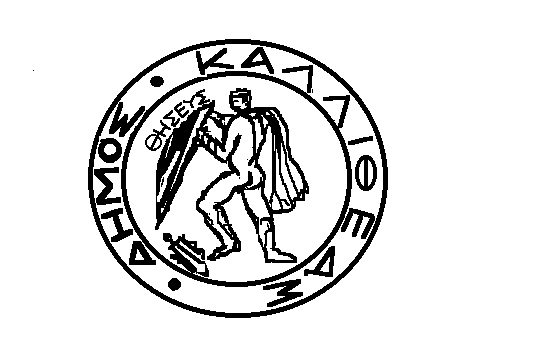 